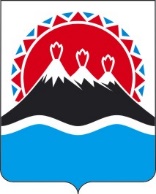 РЕГИОНАЛЬНАЯ СЛУЖБА ПО ТАРИФАМ И ЦЕНАМ КАМЧАТСКОГО КРАЯПОСТАНОВЛЕНИЕ                   г. Петропавловск-КамчатскийВ соответствии с Федеральным законом от 07.12.2011 № 416-ФЗ «О водоснабжении и водоотведении», постановлением Правительства Российской Федерации от 13.05.2013 № 406 «О государственном регулировании тарифов в сфере водоснабжения и водоотведения», приказом ФСТ России от 27.12.2013 № 1746-э «Об утверждении Методических указаний по расчету  регулируемых  тарифов в сфере водоснабжения и водоотведения», постановлением Правительства Камчатского края от 19.12.2008  № 424-П «Об утверждении Положения о Региональной службе по тарифам и ценам Камчатского края», протоколом Правления Региональной службы по тарифам и ценам Камчатского края от 12.04.2023 № ххх, на основании заявления МУП «Паратунское коммунальное хозяйство» от 21.02.2023 № 1 (вх. № 90/680 от 22.02.2023)ПОСТАНОВЛЯЮ:1. Установить на 2023 год тариф на подключение (технологическое присоединение) к централизованной системе холодного водоснабжения МУП «Паратунское коммунальное хозяйство» согласно приложению.2. Настоящее постановление вступает в силу через десять дней после его официального опубликования.Приложениек постановлению Региональнойслужбы по тарифам и ценамКамчатского края от 12.04.2023 № хххТарифы* на подключение (технологическое присоединение) к централизованной системе водоотведения МУП «Паратунское коммунальное хозяйство» на 2023 год(без учета НДС)* Тариф применяется в отношении заявителей, величина подключаемой (технологически присоединяемой) нагрузки объектов которых не превышает 250 куб. метров в сутки и (или) осуществляется с использованием создаваемых сетей водоснабжения с наружным диаметром, не превышающим 250 мм (предельный уровень нагрузки).[Дата регистрации]№[Номер документа]Об установлении тарифов на подключение (технологическое присоединение) к централизованной системе холодного водоснабжения МУП «Паратунское коммунальное хозяйство» на 2023 годВременно исполняющий обязанности руководителя [горизонтальный штамп подписи 1]В.А. Губинский№ п/пНаименованиеЕдиница измеренияСтавки тарифа1.Ставка тарифа за подключаемую (технологически присоединяемую) нагрузку канализационной сети тыс. руб./куб. м в сутки0,3272.Ставка тарифа за расстояние от точки подключения (технологического присоединения) объекта заявителя до точки подключения сетей к объектам централизованных систем водоотведения (за протяженность водопроводной сети), в расчете на 1 км, выполненный из полиэтиленовых труб диаметром (d)2.1.от 150 мм до 200 мм (включительно)тыс. руб./ км14775,425